Аннотация к рабочей программе по физической культуре. Рабочая программа составлена на основе основной образовательной программой начального общего образования МБОУ СОШ №3 МО «Барышский район», рабочей программы под редакцией В.И.Ляха 2014 г., соответствующей структуре учебников для 1-4 классов ( предметная линия учебников В.И.Ляха ФГОС. М.:Просвещение 2017 г. ).курс «физическая культура» изучается с 1 по 4 класс из расчёта 3 ч в неделю(всего 405 ч): в 4 классе — 102 ч.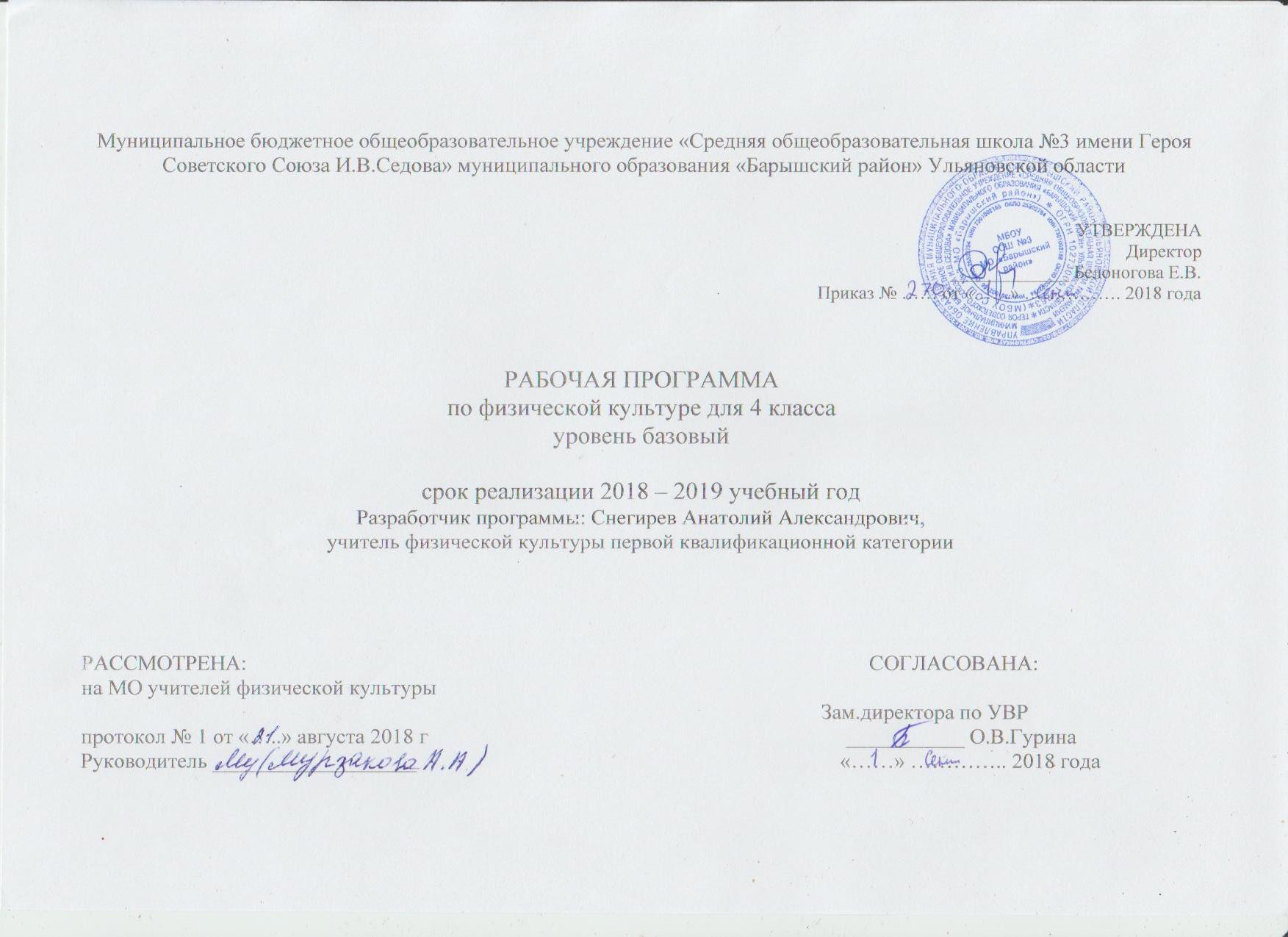 ПОЯСНИТЕЛЬНАЯ ЗАПИСКАРабочая программа составлена в соответствии с требованиями освоения основной образовательной программы начального общего образования, представленной в Федеральном государственном стандарте начального общего образования.рабочей программы под редакцией В.И.Ляха 2014 г., соответствующей структуре учебников для 1-4 классов ( предметная линия учебников В.И.Ляха ФГОС. М.:Просвещение 2017г. ).Курс «Физическая культура» изучается с 1 по 4 класс из расчёта 3 ч в неделю (всего 405 ч), в 4 классе — 102 ч,. Третий час на преподавание учебного предмета «Физическая культура» был введён приказом Минобрнауки от 30 августа 2010 г. № 889. В приказе было указано: «Третий час учебного предмета «Физическая культура» использовать на увеличение двигательной активности и развитие физических качеств обучающихся, внедрение современных систем физического воспитания».Рабочая программа рассчитана на 102ч обучения (по 3 ч в неделю),всоответсвии с учебником для общеобразовательных учреждений автора В. И. Ляха: «Физическая культура. 1—4 классы» (М.: Просвещение, 2014)Планируемые результаты освоения учебного предметаВ соответствии с требованиями к результатам освоения основной образовательной программы начального общего образования Федерального государственного образовательного стандарта (Приказ Министерства образования и науки Российской Федерации от 6 октября 2009 г. №373) данная рабочая программа для 3-4 классов направлена на достижение учащимися личностных, метапредметных и предметных результатов по физической культуре.Личностные результаты• формирование чувства гордости за свою Родину, российский народ и историю России, осознание своей этнической и национальной принадлежности;• формирование уважительного отношения к культуре других народов;• развитие мотивов учебной деятельности и личностный смысл учения, принятие и освоение социальной роли обучающего;• развитие этических чувств, доброжелательно и эмоционально-нравственной отзывчивости, понимания и сопереживания чувствам других людей;• развитие навыков сотрудничества со сверстниками и взрослыми в разных социальных ситуациях, умение не создавать конфликты и находить выходы из спорных ситуаций;• развитие самостоятельности и личной ответственности за свои поступки на основе представлений о нравственных нормах, социальной справедливости и свободе;• формирование эстетических потребностей, ценностей и чувств;• формирование установки на безопасный, здоровый образ жизни.Метапредметные результаты• овладение способностью принимать и сохранять цели и задачи учебной деятельности, поиска средств её осуществления;• формирование умения планировать, контролировать и оценивать учебные действия в соответствии с поставленной задачей и условиями её реализации; определять наиболее эффективные способы достижения результата;• определение общей цели и путей её достижения; умение договариваться о распределении функций и ролей в совместной деятельности; осуществлять взаимный контроль в совместной деятельности, адекватно оценивать собственное поведение и поведение окружающих;• готовность конструктивно разрешать конфликты посредством учёта интересов сторон и сотрудничества;• овладение начальными сведениями о сущности и особенностях объектов, процессов и явлений действительности в соответствии с содержанием конкретного учебного предмета;• овладение базовыми предметными и межпредметными понятиями, отражающими существенные связи и отношения между объектами и процессами.Предметные результаты• формирование первоначальных представлений о значении физической культуры для укрепления здоровья человека (физического, социального и психического), о её позитивном влиянии на развитие человека (физическое, интеллектуальное, эмоциональное, социальное), о физической культуре и здоровье как факторах успешной учёбы и социализации;* овладение умениями организовывать здоровьесберегающую жизнедеятельность (режим дня, утренняя зарядка, оздоровительные мероприятия, подвижные игры и т.д.);• формирование навыка систематического наблюдения за своим физическим состоянием, величиной физических нагрузок, данными мониторинга здоровья (рост, масса тела и др.), показателями развития основных физических качеств (силы, быстроты, выносливости, координации, гибкости).В результате обучения учащиеся на  уровне начального общего образования начнут понимать значение занятий физической культурой для укрепления здоровья, физического развития, физической подготовленности и трудовой деятельности.Ученик научится:ориентироваться в понятиях «физическая культура», «режим дня»; характеризовать назначение утренней зарядки, физкультминуток и физкультпауз, уроков физической культуры, закаливания, прогулок на свежем воздухе, подвижных игр, занятий спортом для укрепления здоровья, развития основных физических качеств;раскрывать на примерах положительное влияние занятий физической культурой на успешное выполнение учебной
и трудовой деятельности, укрепление здоровья и развитие физических качеств;ориентироваться в понятии «физическая подготовка»: характеризовать основные физические качества (силу, быстроту, выносливость, равновесие, гибкость) и демонстрировать физические упражнения, направленные на их развитие;характеризовать способы безопасного поведения на уроках физической культуры и организовывать места занятий физическими упражнениями и подвижными играми (как в помещениях, так и на открытом воздухе).Ученик получит возможность научиться:выявлять связь занятий физической культурой с трудовой и оборонной деятельностью;характеризовать роль и значение режима дня в сохранении и укреплении здоровья; планировать и корректировать режим дня с учётом своей учебной и внешкольной деятельности, показателей своего здоровья, физического развития и физической подготовленности.Способы физкультурной деятельностиУченик научится:отбирать упражнения для комплексов утренней зарядки и физкультминуток и выполнять их в соответствии с изученными правилами;организовывать и проводить подвижные игры и простейшие соревнования во время отдыха на открытом воздухе и в помещении (спортивном зале и местах рекреации), соблюдать правила взаимодействия с игроками;измерять показатели физического развития (рост и масса тела) и физической подготовленности (сила, быстрота, выносливость, равновесие, гибкость) с помощью тестовых упражнений; вести систематические наблюдения за динамикой показателей.Ученик получит возможность научиться:вести тетрадь по физической культуре с записями режима дня, комплексов утренней гимнастики, физкультминуток, общеразвивающих упражнений для индивидуальных занятий, результатов наблюдений за динамикой основных показателей физического развития и физической подготовленности;целенаправленно отбирать физические упражнения для индивидуальных занятий по развитию физических качеств;выполнять простейшие приёмы оказания доврачебной помощи при травмах и ушибах.Физическое совершенствованиеУченик научится:выполнять упражнения по коррекции и профилактике нарушения зрения и осанки, упражнения на развитие физических качеств (силы, быстроты, выносливости, гибкости, равновесия); оценивать величину нагрузки по частоте пульса (с помощью специальной таблицы);выполнять организующие строевые команды и приёмы;выполнять акробатические упражнения (кувырки, стойки, перекаты);выполнять гимнастические упражнения на спортивных снарядах (перекладина, гимнастическое бревно);выполнять легкоатлетические упражнения (бег, прыжки, метания и броски мячей разного веса и объёма);выполнять игровые действия и упражнения из подвижных игр разной функциональной направленности.Ученик получит возможность научиться:сохранять правильную осанку, оптимальное телосложение;выполнять эстетически красиво гимнастические и акробатические комбинации;играть в баскетбол, футбол и волейбол по упрощённым правилам;выполнять тестовые нормативы по физической подготовке, том числе подготовится к выполнению нормативов Всероссийского физкультурно-спортивного комплекса "Готов к труду и обороне" (ГТО); получить теоретические знания по плаванию. (В связи с отсутствием бассейна в Барышском районе)- выполнять передвижения на лыжах.Содержание учебного предметаЗнания о физической культуреФизическая культура.Физическая культура как система разнообразных форм занятий физическими упражнениями по укреплению здоровья человека. Ходьба, бег, прыжки, лазанье, ползание, ходьба на лыжах, плавание как жизненно важные способы передвижения человека.Правила предупреждения травматизма во время занятий физическими упражнениями: организация мест занятий, подбор одежды, обуви и инвентаря.Из истории физической культуры. История развития физической культуры и первых соревнований. Связь физической культуры с трудовой и военной деятельностью.Физические упражнения.Физические упражнения, их влияние на физическое развитие и развитие физических качеств. Физическая подготовка и её связь с развитием основных физических качеств. Характеристика основных физических качеств: силы, быстроты, выносливости, гибкости и равновесия.Физическая нагрузка и её влияние на повышение частоты сердечных сокращений.Способы физкультурной деятельностиСамостоятельные занятия.Составление режима дня. Выполнение простейших закаливающих процедур, комплексов упражнений для формирования правильной осанки и развития мышц туловища, развития основных физических качеств; проведение оздоровительных занятий в режиме дня (утренняя зарядка, физкультминутки).Самостоятельные наблюдения за физическим развитием и физической подготовленностью. Измерение длины и массы тела, показателей осанки и физических качеств. Измерение частоты сердечных сокращений во время выполнения физических упражнений.Самостоятельные игры и развлечения.Организация и проведение подвижных игр (на спортивных площадках и в спортивных залах).Физическое совершенствованиеФизкультурно-оздоровительная деятельностьКомплексы физических упражнений для утренней зарядки, физкультминуток, занятий по профилактике и коррекции нарушений осанки.Комплексы упражнений на развитие физических качеств.Комплексы дыхательных упражнений. Гимнастика для глаз.Спортивно-оздоровительная деятельностьГимнастика с основами акробатики.Организующие команды и приемы. Строевые действия в шеренге и колонне; выполнение строевых команд.Акробатические упражнения. Упоры; седы; упражнения в группировке; перекаты; стойка на лопатках; кувырки вперёд и назад; гимнастический мост.Акробатические комбинации. Например: 1) мост из положения лёжа на спине, опуститься в исходное положение, переворот в положение лёжа на животе, прыжок с опорой на руки в упор присев; 2) кувырок вперёд в упор присев, кувырок назад в упор присев, из упора присев кувырок назад до упора на коленях с опорой на руки, прыжком переход в упор присев, кувырок вперёд.Упражнения на низкой гимнастической перекладине: висы, перемахи.Гимнастическая комбинация. Например, из виса стоя присев толчком двумя ногами перемах, согнув ноги, в вис сзади согнувшись, опускание назад в вис стоя и обратное движение через вис сзади согнувшись со сходом вперёд ноги.Опорный прыжок: с разбега через гимнастического козла.Гимнастические упражнения прикладного характера. Прыжки со скакалкой. Передвижение по гимнастической стенке. Преодоление полосы препятствий с элементами лазанья и перелезания, переползания, передвижение по наклонной гимнастической скамейке.Лёгкая атлетика.Беговые упражнения: с высоким подниманием бедра, прыжками и с ускорением, с изменяющимся направлением движения, из разных исходных положений; челночный бег; высокий старт с последующим ускорением.Прыжковые упражнения: на одной ноге и двух ногах на месте и с продвижением; в длину и высоту; спрыгивание и запрыгивание;Броски: большого мяча (1кг) на дальность разными способами.Метание: малого мяча в вертикальную цель и на дальность.Лыжные гонки. Передвижение на лыжах; повороты; спуски; подъёмы; торможение.способом.Плавание. Получение теоретических знаний по плаванию.Подвижные и спортивные игры. На материале гимнастики с основами акробатики: игровые задания с использованием строевых упражнений, упражнений на внимание, силу, ловкость и координацию.На материале легкой атлетики: прыжки, бег, метания и броски; упражнения на координацию, выносливость и быстроту.На материале лыжной подготовки: эстафеты в передвижении на лыжах, упражнения на выносливость и координацию..На материале спортивных игр.Футбол: удар по неподвижному и катящемуся мячу; остановка мяча; ведение мяча; подвижные игры на материале футбола.Баскетбол: специальные передвижения без мяча; ведение мяча; броски мяча в корзину; подвижные игры на материале баскетбола.Волейбол: подбрасывание мяча; подача мяча; приём и передача мяча; подвижные игры на материале волейбола.Ниже представлено тематическое планирование в соответствии с учебником для общеобразовательных учреждений автора В. И. Ляха: «Физическая культура. 1—4 классы» (М.: Просвещение, 2017)ТЕМАТИЧЕСКИЙ ПЛАНКалендарно-тематическое планированиеЛист корректировки учебной программыРазделы программыЧасыЧ е т в е р т иЧ е т в е р т иЧ е т в е р т иЧ е т в е р т иЧ е т в е р т иЧ е т в е р т иЧ е т в е р т иЧ е т в е р т иРазделы программыЧасыIIIIIIIIIIIIIVIVРазделы программыЧасыН о м е р а   у р о к о вН о м е р а   у р о к о вН о м е р а   у р о к о вН о м е р а   у р о к о вН о м е р а   у р о к о вН о м е р а   у р о к о вН о м е р а   у р о к о вН о м е р а   у р о к о вРазделы программыЧасы1–1819–2425–3031–4849-7273-7879-8788-1021. Основы знанийВ  п р о ц е с с е   у р о к аВ  п р о ц е с с е   у р о к аВ  п р о ц е с с е   у р о к аВ  п р о ц е с с е   у р о к аВ  п р о ц е с с е   у р о к аВ  п р о ц е с с е   у р о к аВ  п р о ц е с с е   у р о к аВ  п р о ц е с с е   у р о к а2. Бег, ходьба, прыжки, метания.3118133. Все на лыжи24244. Бодрость, грация, координация.18185. Играем все.2766696.Плавание.22Сетка  часов1022424242430302424№ п/пТема урокаДатаДата№ п/пТема урокапланфакт 1Ходьба, бег, прыжки, метания 2Строевые упр. Встречные эстафеты игры 3Равномерный бег, прыжки, челночный бег Зх10м.4Равномерный бег, бег 30м, челночный бег, прыжки с места, подвижные игры 5Челночный бег, метание мяча, прыжки, подвижные игры 6Прыжки в длину с места,,метание мяча 7Равномерный бег, прыжки в длину, метание мяча, подтягивание 8Равномерный бег, метание мяча, подвижные игры 9Метание мяча, прыжки со скакалкой, игры 10Равномерный бег метание мяча, игры 11Бег на длинные дистанции, линейная эстафета, подвижные игры 12Спринтерск. бег, подвижные игры, эстафеты, игра в футбол 13-15Овладение навыками метания,развития скоростно-силовых и координационных способностей 16-18Кросс 1 км.Подвижные игры 19Медленный бег.Подвижные игры 20Прыжки в длину и высоту. Подвижные игры 21Закрепление и совершенствование метаний на дальность и точность.22-24Овладение элементарными умениями в ловле,бросках мяча 25-27Закрепление держания,ловли,передачи,броска и ведения мяча 28-30 Совершенствование держания,ловли,передачи,броска и ведения мяча на развитие способностей к дифференцированию параметров движений,реакции,ориентированию в пространстве 31Правила безопасности во время занятий. Освоение общеразвивающих упражнений с предметами. Освоение акробатических упражнений и, развитие координационных способностей. 32-33Освоение акробатических упражнений 34-35Освоение акробатических упражнений и, развитие координационных способностей 36-37Освоение акробатических упражнений.. 38Освоение акробатических упражнений и развитие координационных способностей. 39-40Освоение висов и упоров, развитие силовых и координационных способностей 41-43Освоение навыков лазанья и перелезания44-46Освоение навыков равновесия 47-48Освоение навыков в опорных прыжках, развитие координационных, скоростно-силовых способностей 49Овладение знаниями. Техника безопасности при занятиях лыжами 50-72Овладение знаниями Освоение техники лыжных ходов. 73-74Инструктаж по технике безопасности.Закрепление держания, ловли, передач 75-76Закрепление, броска и ведения мяча 77-78Совершенствование держания, ловли, передачи, броска и ведения 79-81Закрепление и совершенствование навыков бега, развитие скоростных способностей, способности к ориентированию в пространстве. 82-84Закрепление и совершенствование навыков в прыжках, развитие скоростно-силовых способностей, ориентирование в пространстве. 85-87Закрепление и совершенствование метаний на дальность и точность, развитие способностей к дифференцированию параметров движений, скоростно-силовых способностей. 88-89Освоение навыков бега, развитие скоростных и координационных спо-собностей. Инструктаж по технике безопасности. 90-92Совершенствование бега, развитие координационных и скоростных способностей 93-95Освоение навыков прыжков, развитие скоростно-силовых и коорди-национных способностей. 96-98Овладение навыками метания 99-100Совершенствование навыков бега и развитие выносливости. 101-102Освоение умений плавать и развитие координационных способностей№ урокаТема урокаДата проведения по плануПричина корректировки программыКорректирующие мероприятияДата проведения по факту